Gövde / Şasi : Yüksek mukavemetli çelikten özel tozaltı kaynak makineleri kullanılarak imal edilir. Şasi, çerçeve ve omurgalar zor arazi şartları ve ağır yüklemeye uygun, estetik görünümlü, hafif ve mukavemetli olarak tasarlanmıştır.Sıralı alüminyum zemin profilleri ve polietilen yataklamaları üzerinde kayar sistem3 sıralı şeklinde 380 volt elektrik motorlu hidrolik üniteden hareketli kayar sistem boşaltma mekanizması uzaktan kumandalıDuvarlar 60x4 mm kalınlığında ST 52 sac “U”profil destekliİki yan duvar arasında 40x40 mm kare demir sökülebilir tutucularBeton angalajlarla hazırlanmış zemine bağlantı parçalarıElektrik Donanımı :380 volt enerji 15 kw motor65 litre hidrolik pompa150 litrelik yağ tankıHidrolik ünite pano içindeUzaktan kumanda          << Bütün ölçüler %2 toleranslıdır >>Ölçüler : Toplam Uzunluğu                 :   8,000 mmToplam dıştan Genişlik        :    2,500 mmKapak Yüsekliği                   :    2,500 mm Boyama : iki kat pas korumalı astar ve iki kat üst RAL 9002 akrilik boya ile boyanacaktırGaranti Süresi:Üretimlerimiz imalat hatalarına karşı 2 yıl garantilidir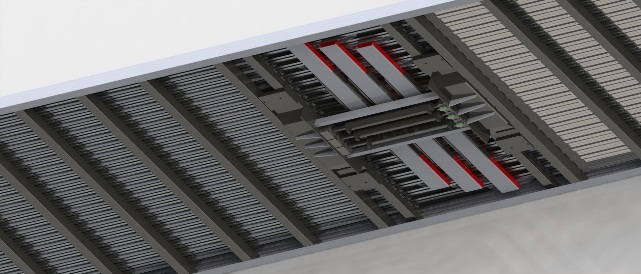 